स्थापित/Estd:1995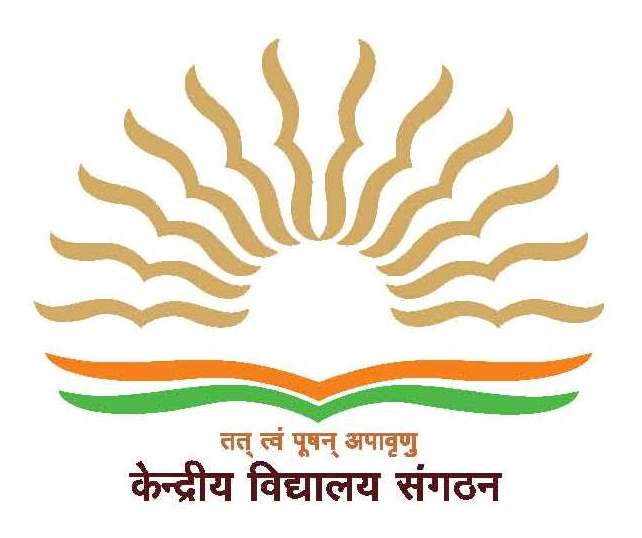 दूरभाष/Phone:03482-250033/263135कॆंद्रीय विद्यालय बहरमपुरKENDRIYA VIDYALAYA BERHAMPOREमानव संसाधन विकास मंत्रालय,भारत सरकारMinistry of Human Resource Development, Govt. of Indiaमुर्शिदाबाद / Murshidabad, पश्चिम बंगालWest Bengal पिन/PIN-742101वॆबसाइट / website: berhampore.kvs.ac.in               ईमेल/Email: kvberhampore@gmail.comWALK- IN INTERVIEWKendriya Vidyalaya Berhampore (W.B.) is going to conduct a walk-in interview  as per schedule give below in the Vidyalaya premises to prepare a panel of Teachers, on purely  Part Time / Contractual basis to be engaged against the vacancy as and when arises during the session 2020-21. The eligible & interested candidates are requested to come with filled Attached Bio-Data  &  Two copies of Colour passport size photographs.For Educational qualification, Terms and conditions for engagement of Part Time staff please visit  http://kvsangathan.nic.in/.PrincipalEssential Qualification  :  1) The candidate should posses the educational qualifications prescribed for direct recruitment for the post as per KVS recruitment rules .2) The age should be 18 to 65 years.3)The candidate should posses the essential educational qualifications on the date of Interview . NOTE :01. Proficiency in teaching in Hindi & English in the subject & basic computer knowledge is required(must).02. Salary will be as per KVS rules.03. No TA/DA Will be given for attending interview.04. Posts are purely on temporary basis.05. Candidates should come prepared as interview may be continued to late hours.KENDRIYA VIDYALAYA BERHAMPORE
Bio-Data Form for Contractual Teachers for the Session 2020-21Application for the post of 		…………………………………………………………Name of the Applicant (In Capital letters) …………………………………………………Father’s Name/Husband’s Name	…………………………………………………………Date of Birth 				………………………………………………………..Category (SC/ST/OBC)		………………………………………………………..Postal Address (with pin code ,e-mail, Tel  & Mob No.).……………………………………………………………………………………………….                     ………………………………………………………………………………………………                    …………………………………………………………………………………………………..Whether you can teach through English/ Hindi/Both ………………………………………….Details of Educational & Professional Qualification  : Teaching Experience( IN KV / CBSE SCHOOL ) :I ____________________________________ hereby declare that the above details are true and correct to the best of my knowledge. In case of any discrepancy, my candidature and be cancelled at any stage without prior information _____________________							______________________Signature of the Checker 							Signature of the Candidate Date:										Date:DateTIMEPost19-02-2020   8:00 AMonwardsPGTs ( All Subject including Sanskrit ),TGTs ( All subject), 19-02-2020   8:00 AMonwardsPRT, Computer instructor ,Games Coach, Yoga Teacher ,Doctor, Nurse, Dance Coach,Councellor.PHOTOExam passed (Higher Secondary onwards)Year of passingBoard/ UniversitySubjects offeredMax MarksMarks ObtainedPercentage of Marks (Obtained)S.No.Name of the InstitutionSubject & Classes Taught                Duration From                                   To                Duration From                                   ToGovt/Private